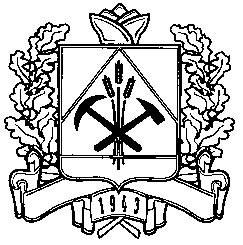 В рамках исполнения п.3.3 протокола заседания антинаркотической комиссии Кемеровской  области № 3 от 14.08.2019 сообщаем:1. Информацию, выявленную родителями и учащимися образовательных учреждений области, о запрещенных интернет сайтах (ресурсах) необходимо направлять на официальный интернет ресурс Роскомнадзора России – Единый реестр запрещенных интернет ресурсов (https://eais.rkn.gov.ru/), в раздел «прием сообщений».2. Сведения в сфере незаконного оборота наркотиков сообщать по телефонам:- 8 (3842) 58-00-58 (телефон доверия Управления по контролю за оборотом наркотиков ГУ МВД России по Кемеровской области);- 8 (3842) 71-88-18 (телефон дежурной части Управления по контролю за оборотом наркотиков ГУ МВД России по Кемеровской области).Начальник департамента	                                                          А.В. Чепкасов«Соответствует оригиналу»Исп. Реутов Р.В.т. (3842) 36-21-93ДЕПАРТАМЕНТ ОБРАЗОВАНИЯ И НАУКИ КЕМЕРОВСКОЙ ОБЛАСТИ650064, г. Кемерово, Советский пр-т, 58тел: 8 (3842) 364366, факс 8(3842) 364321E-mail: recep@ruobr.ruРуководителям муниципальных органов управления образованием, подведомственных департаменту образовательных организаций